____________________________________________________________________________УДК                                                    МКС 13.020; 13.060.01                                             КП 02Ключевые слова: рассредоточенные (диффузные) источники загрязнения, государственный водный кадастр, поверхностные водные объекты, водные ресурсы, мониторинг поверхностных вод, загрязнение вод, сточные воды, водопользованиеПредисловиеЦели, основные принципы, положения по государственному регулированию и управлению в области технического нормирования и стандартизации установлены Законом Республики Беларусь «О техническом нормировании и стандартизации»Цели, основные принципы, положения по государственному регулированию и управлению техническим нормированием и стандартизацией в области охраны окружающей среды установлены Законом Республики Беларусь «Об охране окружающей среды»1 РАЗРАБОТАН республиканским унитарным предприятием «Центральный научно-исследовательский институт комплексного использования водных ресурсов» (РУП «ЦНИИКИВР»)2 УТВЕРЖДЕНО И ВВЕДЕНО В ДЕЙСТВИЕ Приказом Центра по техническому нормированию и стандартизации в области охраны окружающей среды и природопользования Министерства природных ресурсов и охраны окружающей среды Республики Беларусь (Государственного предприятия «Экологияинвест») № 58 от 03.12.20203 ВВЕДЕНО ВПЕРВЫЕ Настоящее пособие не может быть воспроизведено, тиражировано и распространено в качестве официального издания без разрешения Министерства природных ресурсов и охраны окружающей среды Республики Беларусь____________________________________________________________________________Издано на русском языкеIIСодержаниеIII	IПОСОБИЕ В ОБЛАСТИ ОХРАНЫ ОКРУЖАЮЩЕЙ СРЕДЫОхрана окружающей среды и природопользование. ГидросфераПРАВИЛА РАСЧЕТА поступления загрязняющих веществ в поверхностные водные объекты от рассредоточенных (диффузных) источников загрязненияАхова навакольнага асяроддзя и прыродакарыстанне. ГiдрасфераПРАВІЛЫ РАСЧОТУ паступлення Забруджвальных рэчываў у паверхневыя водныя АБ'ЕКТЫ АД разгрупаваных (дыфузных) крыніц забруджванняEnvironmental protection and nature use. HydrosphereCalculation rules of the loads into surface water bodies from dispersed (diffuse) sources of pollutionsДата введения 2021 – 02 –011 Область примененияНастоящее пособие в области охраны окружающей среды (далее - пособие) определяет правила расчета поступления загрязняющих веществ биогенного происхождения в поверхностные водные объекты от рассредоточенных (диффузных) источников загрязнения для проведения оценки воздействия на окружающую среду, обусловленного природными и антропогенными факторами, в том числе при заморных явлениях и в результате причинения вреда окружающей среде.2 Нормативные ссылкиВ настоящем пособии использованы ссылки на следующие технические нормативные правовые акты в области технического нормирования и стандартизации (далее - ТНПА):ТКП 17.06-04-2012 (02120) Охрана окружающей среды и природопользование. Гидросфера. Правила установления фоновых концентраций химических веществ в воде водных объектов ТКП 17.13-04-2014 (02120) Охрана окружающей среды и природопользование. Аналитический контроль и мониторинг. Порядок проведения наблюдений за состоянием поверхностных вод по гидрохимическим и гидробиологическим показателямТКП 17.06-14-2017 (33140) Охрана окружающей среды и природопользование. Гидросфера. Требования к разработке, составлению и оформлению проектов планов управления речными бассейнамиСН 4.01.02-2019 «Канализация. Наружные сети и сооружения»СТБ 17.06.01-02-2018 Охрана окружающей среды и природопользование. Гидросфера. Гидрология суши. Термины и определенияПримечание - при пользовании настоящим пособием целесообразно проверить действие ТНПА по перечню, составленному по состоянию на 1 января текущего года, и по соответствующим информационным указателям, опубликованным в текущем году.Если ссылочные ТНПА заменены (изменены), то при пользовании настоящим пособием, следует руководствоваться заменёнными (изменёнными) ТНПА. Если ссылочные ТНПА отменены без замены, то положение, в котором дана ссылка на них, применяется в части, не затрагивающей эту ссылку.________________________________________________________________________________________Издание официальноеТермины и определенияВ настоящем пособии применяют термины, установленные в СТБ 17.06.01-02, ТКП 17.06-14, [1], а также следующие термины с соответствующими определениями:3.1 замыкающий створ: Нижний створ на водотоке, ограничивающий его участок (часть) в расчетном бассейне.3.2 источник загрязнения природного происхождения: Объект, оказывающий вредное воздействие на поверхностный водный объект, обусловленное природными процессами (факторами).3.3 неконсервативность загрязняющего вещества: Свойство загрязняющего вещества снижать концентрацию в воде поверхностного водного объекта за счет разбавления, а также за счет химических и гидробиологических процессов 3.4 рассредоточенные (диффузные) источники загрязнения: Источники, вносящие в поверхностные водные объекты загрязняющие вещества, микроорганизмы или тепло части водосбора, измененной под влиянием хозяйственной деятельности, неорганизованным путем.3.5 сосредоточенные (точечные) источники загрязнения: Организованные источники, вносящие в поверхностные водные объекты загрязняющие вещества, микроорганизмы или тепло.3.6 фильтрат: Сточные воды, образуемые путем фильтрации жидкой фракции, выделяющейся из отходов на объектах захоронения отходов, иловых и шламовых площадках, а также из водонепроницаемых выгребов в результате нарушения их герметизации.Общие положения4.1 Поступление биогенных веществ в поверхностные водные объекты от рассредоточенных (диффузных) источников загрязнения может достигать более 50 % от их общей массы, тем самым ухудшая экологическое состояние поверхностных водных объектов и нанося определенный вред окружающей среде, в том числе приводя к эвтрофированию водоемов.4.2 В качестве рассредоточенных (диффузных) источников загрязнения следует рассматривать территории населенных пунктов, промышленные и строительные площадки, сельскохозяйственные земли, включая пахотные земли, лесные земли, земли под древесно-кустарниковой растительностью (насаждениями), земли под болотами. 4.3 Исходными данными для расчета поступления загрязняющих веществ в поверхностные водные объекты от рассредоточенных (диффузных) источников загрязнения являются:- данные государственного водного кадастра [2], [4];- данные о гидрологическом режиме и ресурсах поверхностных вод, обобщенные Государственным учреждением «Республиканский центр по гидрометеорологии, контролю радиоактивного загрязнения и мониторингу окружающей среды» в издании «Ежегодные данные о режиме и ресурсах поверхностных вод»;- данные локального мониторинга, объектом наблюдения которого являются поверхностные и сточные воды, и мониторинга поверхностных вод в составе Национальной системы мониторинга окружающей среды в Республике Беларусь (НСМОС);- информация о валовом сборе и урожайности основных сельскохозяйственных культур, количестве внесенных азотных и фосфорных удобрений, численности основных видов скота по областям и районам Республики Беларусь, размещенная в статистическом сборнике «Сельское хозяйство Республики Беларусь», опубликованном на официальном сайте Национального статистического комитета Республики Беларусь (Белстат). 4.4 Расчет поступления загрязняющих веществ в поверхностные водные объекты от рассредоточенных (диффузных) источников загрязнения проводится путем определения массы загрязняющих веществ, поступающих в поверхностные водные объекты от рассредоточенных (диффузных) источников загрязнения. 4.5 Масса загрязняющих веществ, поступающих в поверхностные водные объекты, определяется с применением балансового метода по замыкающему створу (для водотоков) согласно 5.1 и методом оценки поступления биогенных веществ с территории водосбора (для водотоков и водоемов) согласно 5.2.Проверка правильности выполненных расчетов массы загрязняющих веществ, поступающих в поверхностные водные объекты (водотоки), осуществляется согласно 5.3.4.6 Поступление загрязняющих веществ в поверхностные водные объекты от рассредоточенных (диффузных) источников загрязнения может осуществляться:- с поверхностным стоком с территории водосбора в период снеготаяния и дождевых паводков (преимущественно биогенные и взвешенные вещества); - с подземным стоком путем попадания загрязняющих веществ в грунтовые воды с территории водосбора в период внесения удобрений, средств химической защиты растений, складов минеральных удобрений, животноводческих ферм и комплексов (преимущественно минеральные вещества и пестициды). Схема поступления загрязняющих веществ в поверхностные водные объекты от рассредоточенных (диффузных) источников приведена на рисунке 1.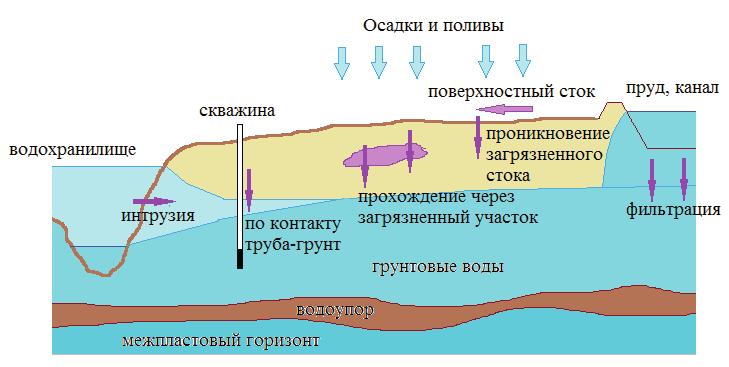 Рисунок 1 – Схема поступления загрязняющих веществ в поверхностные водные объекты от рассредоточенных (диффузных) источников загрязнения5 Расчет массы загрязняющих веществ, поступающих в поверхностные водные объекты от рассредоточенных (диффузных) источников загрязнения5.1 Расчет массы загрязняющих веществ, поступающих в поверхностные водные объекты (водотоки) от рассредоточенных (диффузных) источников загрязнения, с применением балансового метода по замыкающему створуМасса загрязняющих веществ, поступающих в поверхностные водные объекты (водотоки) от рассредоточенных (диффузных) источников загрязнения в целом за год по показателям качества воды, по которым имеются значения концентраций в замыкающем створе, определяется по формуле (1):где Mi,ДИ – масса i-го загрязняющего вещества (показателя качества воды) от рассредоточенных (диффузных) источников загрязнения, кг;Mi,ТР –масса i-го загрязняющего вещества (показателя качества воды), поступившего с трансграничных участков водосбора, в случае выполнения оценки по трансграничному бассейну, определяемая по данным сопредельного государства (при наличии данных), кг;mk – масса загрязняющих веществ, поступающая в поверхностные водные объекты от k-го точечного источника загрязнений (водопользователя) согласно данным государственного водного кадастра с учетом данных локального мониторинга, объектом наблюдения которого являются сточные воды;Сi,j – среднемесячная концентрация загрязняющих веществ в поверхностном водном объекте и показателей качества в замыкающем створе за j-й месяц по i-му загрязняющему веществу (показателю качества воды) без учета фоновых показателей, мг/дм3 определяется по результатам наблюдений в области охраны окружающей среды в замыкающем створе. При количестве месяцев менее 12-ти, на месяц, в котором отсутствуют данные о концентрациях загрязняющих веществ в замыкающем створе, принимается средняя концентрация по предыдущему и последующему месяцу; n – количество сосредоточенных (точечных) источников загрязнения в расчетном бассейне водотока;Wj – объем речного стока в замыкающем створе за j-й месяц, м3, по результатам наблюдений в области охраны окружающей среды. При отсутствии измерений расходов воды в замыкающем створе определяется с учетом данных ближайшего гидрологического поста по формуле (2):где АЗС – площадь водосбора в замыкающем створе, км2;АСИ – площадь водосбора в створе измерений расходов воды, км2;Wj,СИ – среднемесячный объем речного стока за j-й месяц в створе измерений расходов воды, м3/с ;где Qj,СИ – среднемесячный расход воды за j-й месяц в створе измерений расходов воды, м3/с;dj  – количество суток в j-том месяце;Ri – коэффициент, характеризующий снижение концентрации загрязняющих веществ в водотоке за счет неконсервативноcти загрязняющего вещества, обусловленной другими факторами, отличными от их разбавления в водотоке и их переносом вниз по течению, равный 0,9. Для азота общего и фосфора общего определяется по формулам (4) и (5):азота общего                     ,			                  (4)фосфора общего                     ,			                  (5)где Qj, - среднемесячный расход воды в реке за j-й месяц в замыкающем створе, м3/с. При отсутствии измерений расходов воды в замыкающем створе определяется с учетом данных ближайшего гидрологического поста по формуле (6):								(6), 					          	(7)где, Аводоемы - площадь водной поверхности водоемов, расположенных в бассейне водотока, км2. 5.2  Расчет массы загрязняющих веществ, поступающих в поверхностные водные объекты, с применением метода оценки поступления биогенных веществ с территории водосбора (для водотоков и водоемов) 5.2.1 Расчет массы загрязняющих веществ, поступающих в поверхностные водные объекты от рассредоточенных (диффузных) источников загрязнения антропогенного происхождения, определяется для показателей азот общий и фосфор общий (биогенные вещества) по административным районам (суммарно с учетом их площади в пределах расчетного бассейна) по формуле (8):где М*i,ДИ  - общая масса i-го загрязняющего вещества, поступающего в поверхностные водные объекты от рассредоточенных (диффузных) источников загрязнения, кг; Мi,СУ – масса i-го загрязняющего вещества, поступающего в поверхностные водные объекты от рассредоточенных (диффузных) источников загрязнения антропогенного происхождения с территории сельскохозяйственных земель, кг; Мi,ПС – масса i-го загрязняющего вещества, поступающего в поверхностные водные объекты с территории населенного пункта, а также с промышленных площадок в составе поверхностных сточных вод, кг; Мi,СНП – масса i-го загрязняющего вещества, поступающего в поверхностные водные объекты с фильтратом из водонепроницаемых выгребов с застроенной части территории сельских населенных пунктов, кг/год5.2.2 Масса биогенных веществ, поступающих в поверхностные водные объекты от рассредоточенных (диффузных) источников загрязнения с территории сельскохозяйственных земель Мi,СУ определяется по формуле (9):где Sj.Б – площадь j-го административного района в расчетном бассейне, км2;КВ - коэффициент выноса биогенных веществ, принимается равным 0,09 для азота общего и 0,05 для фосфора общего;Ij - удельная величина формируемого избытка для азота общего и фосфора общего на сельскохозяйственных землях, кг/га;k – коэффициент пересчета оксида фосфора на фосфор общий равным 0,43643 (для азота общего k не применяется).Расчет удельной величины избытка для азота общего и оксида фосфора на сельскохозяйственных землях Ij для территории административного района определяется по формуле (10):где Ki – номер сельскохозяйственной культуры, согласно таблице А.1 приложения А [6];Ai - валовый сбор i-й сельскохозяйственной культуры, т, на основании информации в разрезе административных районов, размещенной в ежегодном статистическом сборнике «Сельское хозяйство Республики Беларусь», опубликованном на официальном сайте Белстата;Yi- вынос биогенных веществ из почвы с урожаем сельскохозяйственных культур, с учетом побочной продукции для Кi-й сельскохозяйственной культуры, кг/т (таблица А.1 приложения А) [6];mimin,j - масса внесенных азотных и (или) фосфорных минеральных удобрений (для азотных удобрений в пересчете на азот общий, для фосфорных удобрений в пересчете на оксид фосфора) под i-ю сельскохозяйственную культуру на территории j-го административного района, т, на основании официальной статистической информации, размещенной на официальном сайте Белстата;morg,j – расчетная масса формирования азота общего и оксида фосфора от поголовья сельскохозяйственных животных и птиц на территории административного района, тонн, определяется по формуле (11):где Kt - половозрастные группы основных видов сельскохозяйственных животных и птиц (таблица Б.1 приложение Б) [7];Gt - годовая масса формирования экскрементов от сельскохозяйственных животных и птиц, принимается в зависимости от их вида и половозрастной группы, т (таблица Б.1 приложения Б [7]);zt - количество сельскохозяйственных животных и птиц на территории j-го административного района, голов, на основании информации, размещенной в ежегодном статистическом сборнике «Сельское хозяйство Республики Беларусь», опубликованном на официальном сайте Белстата;at - содержание азота общего или оксида фосфора в 1 тонне экскрементов, в зависимости от вида и половозрастной группы сельскохозяйственных животных и птиц, кг/т (таблица Б.1 приложения Б) [7].5.2.3 Масса загрязняющих веществ, поступающих в поверхностные водные объекты с территории населенного пункта, а также с промышленных площадок в составе поверхностных сточных вод Мi,ПС, определяется по формуле (12):где Ci - среднегодовая концентрация i-го загрязняющего вещества в составе поверхностных сточных вод, поступающих с территории населенного пункта, а также с промышленных площадок, мг/дм3, определяется по данным локального мониторинга, объектом наблюдения которого являются поверхностные воды;W – среднегодовой объем поверхностных сточных вод, образующихся на территории населенного пункта и промышленных площадках при выпадении атмосферных осадков, таянии снега, поливке и мытье дорожных покрытий, определяется согласно СН 4.01.02, м3.При недостаточности исходной метеорологической, гидрологической и иной информации, необходимой для расчетов, предусмотренных СН 4.01.02, масса загрязняющих веществ, поступающих с территории населенного пункта, а также с промышленных площадок в составе поверхностных сточных вод Мi,ПС, определяется по формуле (13):где A - площадь территории населенного пункта, а также промышленных площадок, с которых происходит сброс поверхностных сточных вод в поверхностные водные объекты, км2;dN,P - удельный вынос загрязняющих веществ с поверхностными сточными водами, для азота общего принимается dN =0,018 кгN/га, для фосфора общего – dP = 0,004 кгP/га на 1 мм слоя осадков [8].P - количество осадков за год, мм.5.2.4 Масса биогенных веществ, поступающих в поверхностные водные объекты с фильтратом из водонепроницаемых выгребов с застроенной части территории сельских населенных пунктов, Мi,СНП, кг/год, определяется по формуле (14): где  - поступление загрязняющих веществ от одного человека, согласно [9] принимается: по азоту общему – 2,7 г/сут, по фосфору общему – 1,45 г/сут; - количество жителей в сельском населенном пункте;- доля загрязняющих веществ, поступающих в поверхностный водный объект (согласно [9] принимается 5%, т.е. );W - объем поверхностных сточных вод с территории сельских населенных пунктов, определяется аналогично как и для территорий населенных пунктов согласно СН 4.01.02, м3;- коэффициент стока (для весеннего половодья принимается 0,2, для дождевых поводков и летне-осенней межени принимается 0,1 [9]);- расчетная концентрация загрязняющего вещества в поверхностных сточных водах, согласно СН 4.01.02 принимается для азота общего – 1,8 мг/дм3; для фосфора общего – 0,4 мг/дм3.5.3 Проверка правильности выполненных расчетов массы загрязняющих веществ, поступающих в поверхностные водные объекты (водотоки) от рассредоточенных (диффузных) источников загрязненияПроверка правильности выполненных расчетов массы биогенных веществ, поступающих в поверхностные водные объекты (водотоки), осуществляется путем определения доли рассредоточенных (диффузных) источников загрязнения не антропогенного (природного) происхождения в общей массе загрязняющих веществ в замыкающем створе водотока по формуле (15):где Мi,ДИНА – масса i-го загрязняющего вещества, поступающего в поверхностные водные объекты (водотоки) от рассредоточенных (диффузных) источников загрязнения не антропогенного происхождения, включая фоновое содержание, выпадение с атмосферными осадками, вынос с территорий, занятых лесными землями, землями под древесно-кустарниковой растительностью (насаждениями), землями под болотами, определяется по формуле (16):Если <0 или >25% выполняется уточнение коэффициентов выноса KВ с пересчетом по формуле (9) с последующим уточнением М*i,ДИ по формуле (8) последовательными итерациями, пока не будут выполняться приведенные условия проверки. Для картографического представления распределения массы загрязняющих веществ, поступающих в поверхностные водные объекты от рассредоточенных (диффузных) источников загрязнения, определяется удельное поступление азота общего и фосфора общего (кг/га) путем деления полученной массы (кг) на площади территорий бассейна (га), в разрезе которых выполнен расчет указанной массы.5.3.4 Пример расчета поступления загрязняющих веществ в поверхностные водные объекты от рассредоточенных (диффузных) источников загрязнения с учетом данных по бассейну реки Припять приведен в приложении В. Приложение A(рекомендуемое)Вынос питательных веществ из почвы с урожаем сельскохозяйственных культур (кг/ц) и соответствующим количеством побочной продукции [6]Таблица А.1 Приложение Б(рекомендуемое)Годовая масса формирования экскрементов и содержание в них азота общего и оксида фосфора в зависимости от вида и половозрастной группы сельскохозяйственных животных, птиц [7]Таблица Б.1 Приложение В(справочное)Пример расчета массы загрязняющих веществ, поступающих в поверхностные водные объекты от рассредоточенных (диффузных) источников загрязнения (бассейн р. Припять)В.1 Расчет массы загрязняющих веществ, поступающих в поверхностные водные объекты (водотоки) от рассредоточенных (диффузных) источников загрязнения, балансовым методом по замыкающему створу	Исходные данные:	Для замыкающего створа бассейна реки Припять необходимо определить годовую оценку поступления ряда загрязняющих веществ (нефтепродукты, железо общее) и показателей качества воды (ХПКcr, БПК5) в поверхностные водные объекты от рассредоточенных (диффузных) источников загрязнения.Исходные показатели для расчета приводятся в Таблице В.1 и Таблице B.2.Таблица В.1 - Среднемесячная концентрация загрязняющего вещества (показателя качества) в замыкающем створе бассейна р. Припять без учета фоновых концентрацийТаблица В.2 – Расчет массы загрязняющих веществ, поступающих в поверхностные водные объекты бассейна р. Припять в составе сточных вод и с трансграничным переносомРасчет:Масса загрязняющих веществ, поступающих в поверхностные водные объекты от диффузных (рассредоточенных) источников загрязнения определяется с применением уравнения баланса загрязняющих веществ в замыкающем створе по выбранному показателю по формуле (1).Для выбранных загрязняющих веществ применяется коэффициент Ri = 0.9.Результаты расчета для загрязняющих веществ приводятся в таблице B.3.Таблица В.3 - Масса загрязняющих веществ, поступающих от диффузных (рассредоточенных) источников загрязнения в поверхностные водные объекты бассейна р. Припять, тонн/год	В.2 Расчет массы загрязняющих веществ, поступающих в поверхностные водные объекты, с применением метода оценки поступления биогенных веществ с территории водосбора	Расчет массы биогенных веществ, поступающих в поверхностные водные объекты от рассредоточенных (диффузных) источников загрязнения в бассейне реки Припять, проводится по данным за 2017 год 	Для этого используются исходные данные, приведенные в таблицах B.4 –В.8. Таблица B.4 - Валовый сбор по сельскохозяйственным культурам, тонн/годПродолжение таблицы В.4Продолжение таблицы В.4Окончание таблицы В.4Таблица B.6 - Внесение азотных удобрений (в пересчете на азот общий), тонн/год Окончание таблицы B.6Таблица B.7 - Внесение фосфорных удобрений (в пересчете на оксид фосфора P2O5), тонн/годОкончание таблицы B.7Таблица B.8 - Поголовье скота, голов		Продолжение таблицы B.8Продолжение таблицы B.8Окончание таблицы B.8Используя формулы (10) и (11) рассчитывается удельная величина избытка для азота общего и оксида фосфора на сельскохозяйственных землях для административных районов, находящихся в бассейне реки Припять (таблица В.9).В случае отрицательного значения исходя из балансового уравнения избытка принимается нулевое значение.Таблица B.9 - Результаты расчета удельной величины избытка для азота общего и оксида фосфора по административным районам в бассейне река Припять, тоннИспользуя формулу (10) получаем результирующую таблицу (Таблица B.10) поступления биогенных веществ (азота общего и фосфора общего) с территории сельскохозяйственных земель с учетом их доли в бассейне реки Припять (рисунок 1).Для расчета были использованы следующие коэффициенты Кв (0.17–азот общий) и (0.033 – фосфор общий). 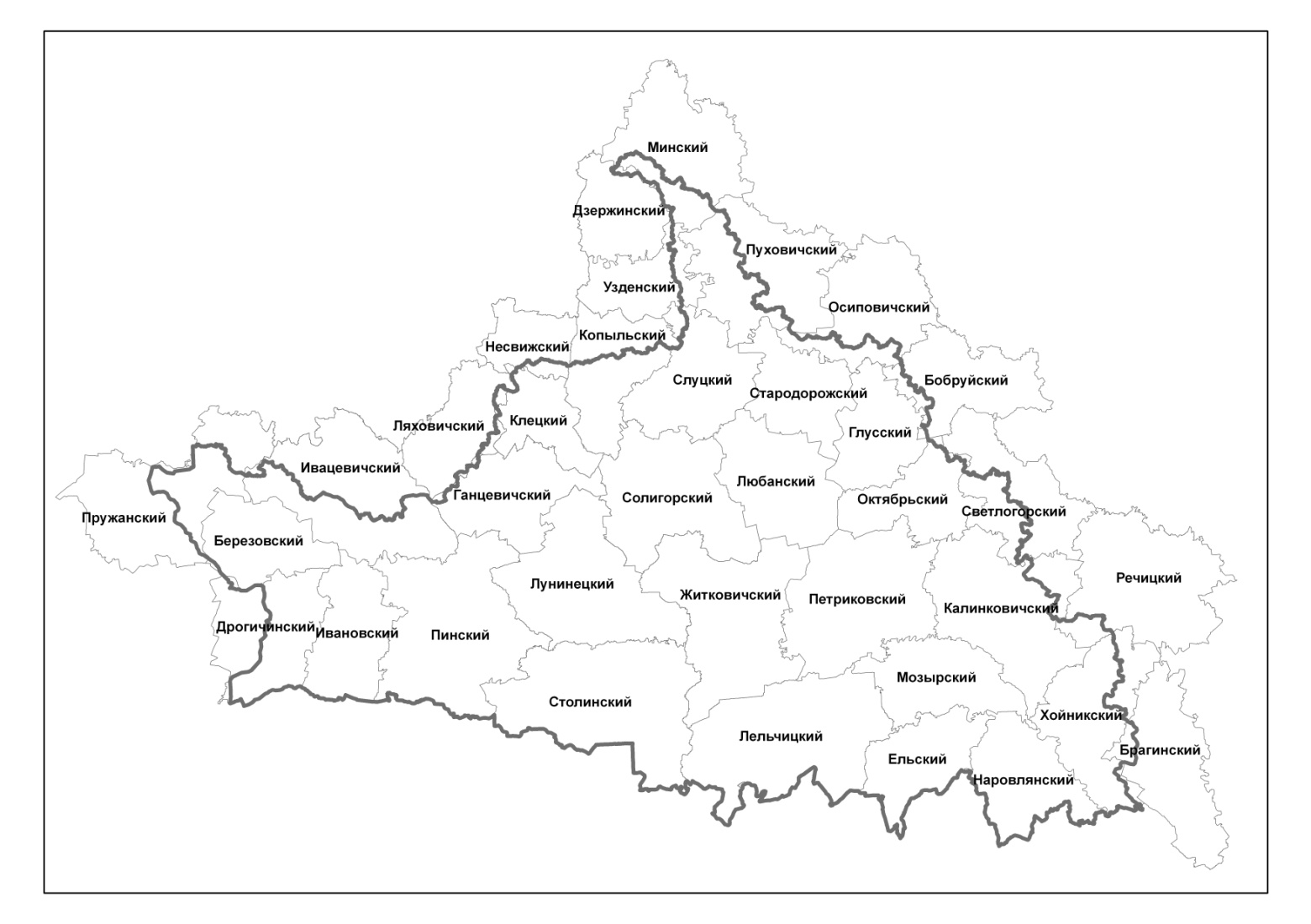 Рисунок B.1 - Административные районы в бассейне реки ПрипятьТаблица B.10 – Расчет поступления в поверхностные водные объекты биогенных веществ (азота общего и фосфора общего) с территории сельскохозяйственных земель за год, тоннВ таблице B.11 приводятся исходные данные для расчета поступления биогенных веществ с территорий населенных пунктов в бассейне реки Припять.Таблица B.11 - Исходные данные для расчета поступления биогенных веществ, поступающих в поверхностные водные объекты с территории населенных пунктов, а также с промышленных площадок в составе поверхностных сточных вод, и с фильтратом из водонепроницаемых выгребов с застроенной части территорий сельских населенных пунктов в бассейне реки Припять С использованием формул (13) и (14) и исходных данных таблицы B.11 рассчитывается масса поступления биогенных веществ (азота общего и фосфора общего) с территории населенных пунктов, в том числе промышленных площадок, и с фильтратом из водонепроницаемых выгребов с застроенной части территорий сельских населенных пунктов, которые приводятся в таблице B.12. Таблица B.12 - Масса поступления биогенных веществ (азота общего и фосфора общего) с территории населенного пункта, а также с промышленных площадок в составе поверхностных сточных, и с фильтратом из водонепроницаемых выгребов с застроенной части территорий сельских населенных пунктов, тонн/годРасчет массы загрязняющих веществ (азота общего и фосфора общего), поступающих в поверхностные водные объекты от рассредоточенных (диффузных) источников загрязнения антропогенного происхождения, расположенных в бассейне реки Припять, выполняется по формуле (8) с использованием результирующих данных таблиц B.10 и B.12. В результате чего формируется итоговая таблица B.13.Таблица B.13 - Расчет массы загрязняющих веществ (азота общего и фосфора общего), поступающих в поверхностные водные объекты от рассредоточенных (диффузных) источников загрязнения антропогенного происхождения в разрезе районов, расположенных в бассейне реки Припять, тоннВ результате расчета массы загрязняющих веществ, поступающих в поверхностные водные объекты от рассредоточенных (диффузных) источников загрязнения, с применением метода оценки поступления биогенных веществ с территории водосбора (для водотоков и водоемов) с учетом проверки правильности выполненных расчетов получены следующие коэффициенты выноса: KВ.N = 0.17 для фосфора общего; KВ.P = 0.033 для азота общего. Расчетная масса поступления азота общего и фосфора общего от рассредоточенных источников загрязнения составила - 5750.5 тонн азота общего и 373.2 тонн фосфора общего.В таблице B.14 приводятся результаты проведенных расчетов по азоту общему и фосфору общему.Таблица B.14 – Результаты расчета массы загрязняющих веществ, поступающих в поверхностные водные объекты от рассредоточенных (диффузных) источников загрязнения, с применением метода оценки поступления биогенных веществ с территории водосбора (для водотоков и водоемов) с учетом проверки правильности выполненных расчетов На рисунках B.2 и В.3 приводятся карты-схемы удельного поступления загрязняющих веществ (азота общего и фосфора общего) (кг/га) в поверхностные водные объекты в бассейне реки Припять от рассредоточенных источников загрязнения.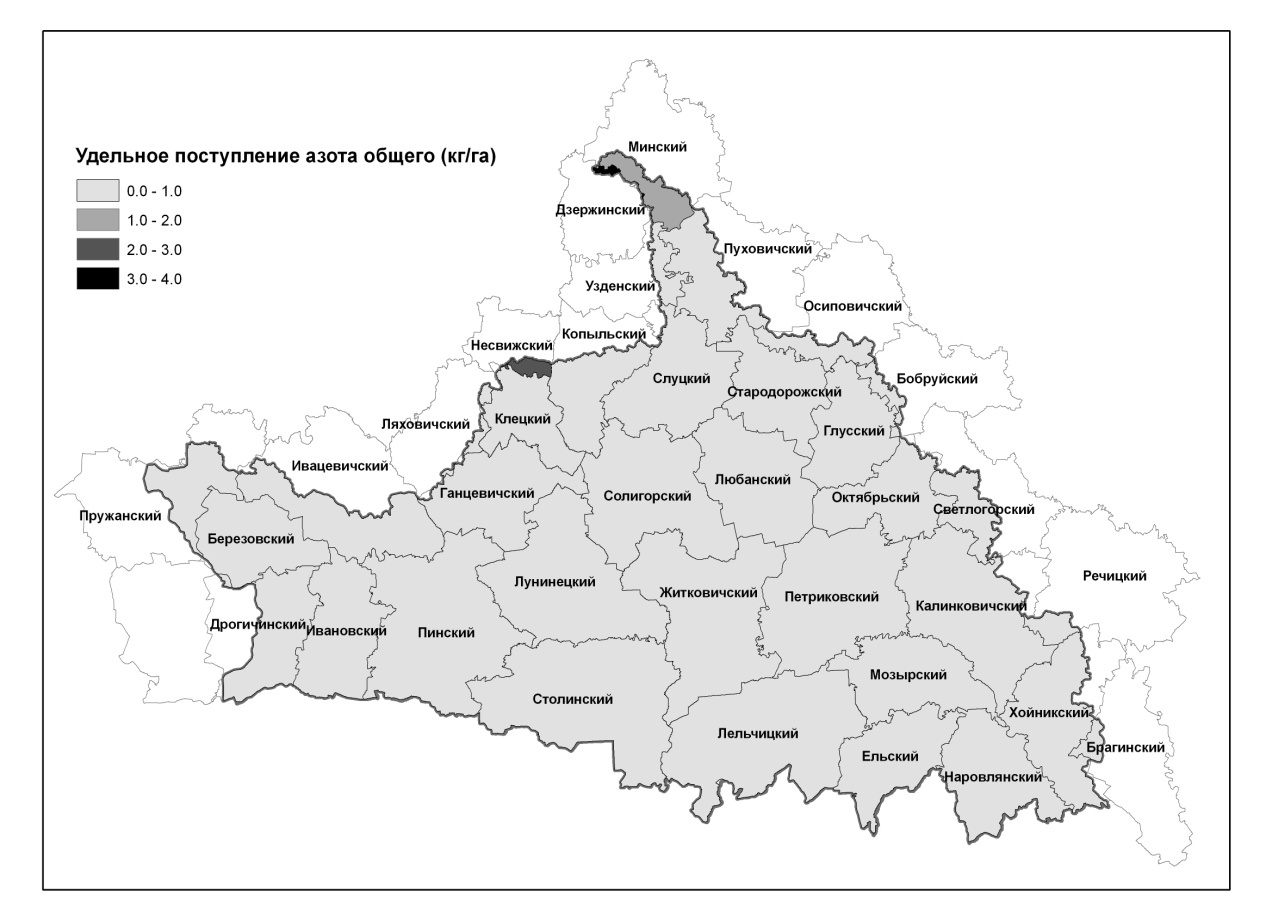 Рисунок B.2 - Удельное поступления азота общего от рассредоточенных источников загрязнения в поверхностные водные объекты бассейна реки Припять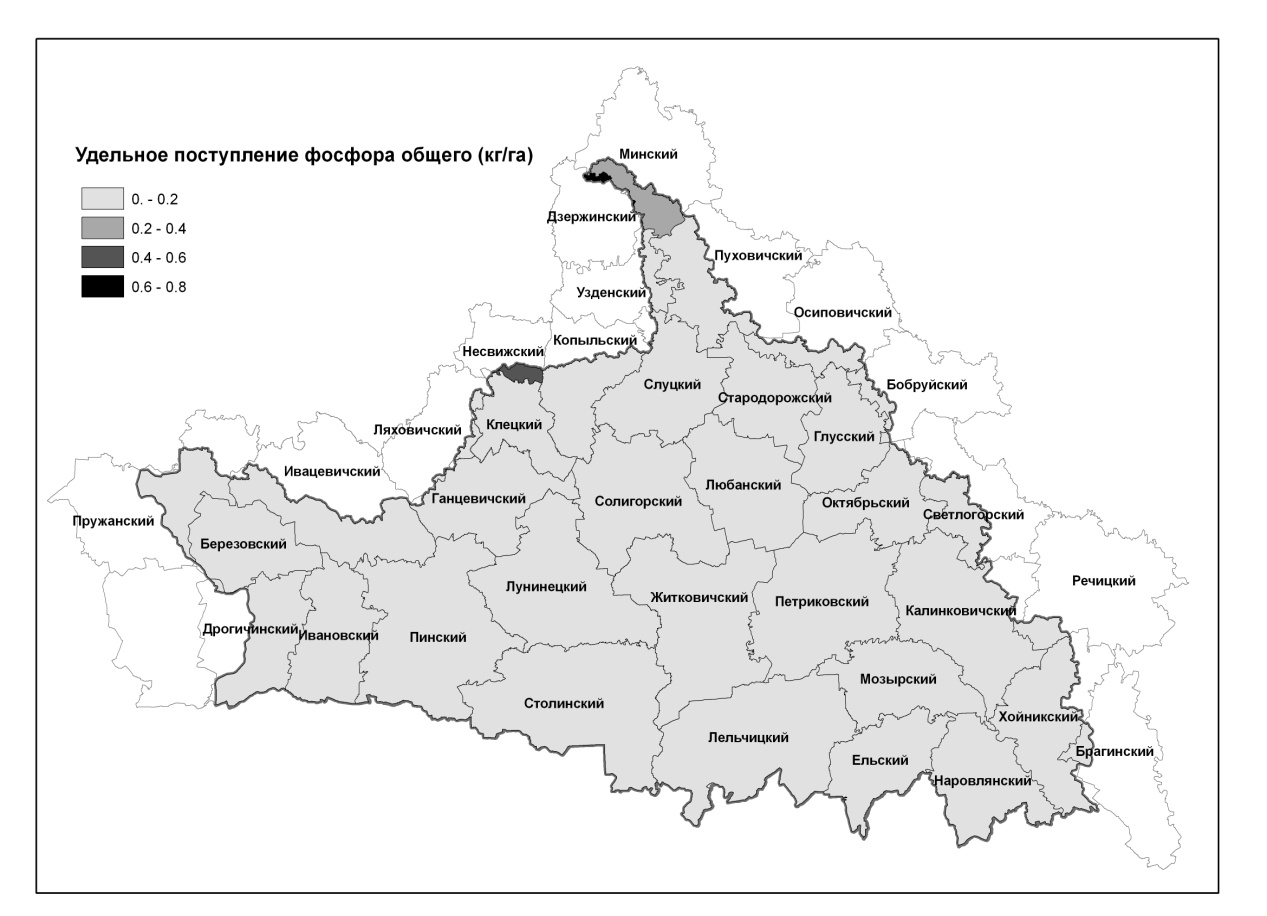 Рисунок B.3 - Удельное поступления фосфора общего от рассредоточенных источников загрязнения в поверхностные водные объекты бассейна реки ПрипятьБиблиография 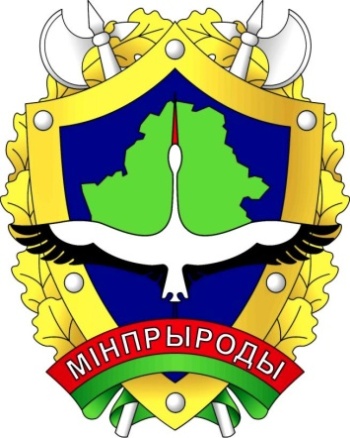 Министерство природных ресурсов и охраны окружающей среды Республики БеларусьПОСОБИЕ В ОБЛАСТИ ОХРАНЫОКРУЖАЮЩЕЙ СРЕДЫ И ПРИРОДОПОЛЬЗОВАНИЯП-ООС 17.06-03-2020Водный кодекс Республики Беларусь;«Охрана окружающей среды и природопользование. Гидросфера.ПРАВИЛА РАСЧЕТА ПОСТУПЛЕНИЯ ЗАГРЯЗНЯЮЩИХ ВЕЩЕСТВ В ПОВЕРХНОСТНЫЕ ВОДНЫЕ ОБЪЕКТЫ ОТ РАССРЕДОТОЧЕННЫХ (ДИФФУЗНЫХ) ИСТОЧНИКОВ ЗАГРЯЗНЕНИЯМинск 2020«Охрана окружающей среды и природопользование. Гидросфера.ПРАВИЛА РАСЧЕТА ПОСТУПЛЕНИЯ ЗАГРЯЗНЯЮЩИХ ВЕЩЕСТВ В ПОВЕРХНОСТНЫЕ ВОДНЫЕ ОБЪЕКТЫ ОТ РАССРЕДОТОЧЕННЫХ (ДИФФУЗНЫХ) ИСТОЧНИКОВ ЗАГРЯЗНЕНИЯМинск 20201Область применения…………………………………………………………………………Область применения…………………………………………………………………………12Нормативные ссылки…………………………………………………………….................Нормативные ссылки…………………………………………………………….................13Термины и определения…………...…………………………………………..…..............Термины и определения…………...…………………………………………..…..............24Общие положения……………………………..……………………………………….…….Общие положения……………………………..……………………………………….…….25Расчет массы загрязняющих веществ, поступающих в поверхностные водные объекты от рассредоточенных (диффузных) источников загрязнения…………………………………………………………………………………….Расчет массы загрязняющих веществ, поступающих в поверхностные водные объекты от рассредоточенных (диффузных) источников загрязнения…………………………………………………………………………………….35.1Расчет массы загрязняющих веществ, поступающих в поверхностные водные объекты (водотоки) от рассредоточенных (диффузных) источников загрязнения, с применением балансового метода по замыкающему створу....................................................................................................................35.2Расчет массы загрязняющих веществ, поступающих в поверхностные водные объекты, с применением метода оценки поступления биогенных веществ с территории водосбора (водотоки и водоемы) ………………………55.3Проверка правильности выполненных расчетов массы загрязняющих веществ, поступающих в поверхностные водные объекты (водотоки) от рассредоточенных (диффузных) источников загрязнения……………………..7Приложение A (рекомендуемое) Вынос питательных веществ из почвы с урожаем сельскохозяйственных культур (кг/ц) и соответствующим количеством побочной продукции…...………………………………………..............................................................Приложение A (рекомендуемое) Вынос питательных веществ из почвы с урожаем сельскохозяйственных культур (кг/ц) и соответствующим количеством побочной продукции…...………………………………………..............................................................Приложение A (рекомендуемое) Вынос питательных веществ из почвы с урожаем сельскохозяйственных культур (кг/ц) и соответствующим количеством побочной продукции…...………………………………………..............................................................9Приложение Б (рекомендуемое) Годовая масса формирования экскрементов и содержание в них азота общего и оксида фосфора в зависимости от вида и половозрастной группы сельскохозяйственных животных, птиц………………………Приложение Б (рекомендуемое) Годовая масса формирования экскрементов и содержание в них азота общего и оксида фосфора в зависимости от вида и половозрастной группы сельскохозяйственных животных, птиц………………………Приложение Б (рекомендуемое) Годовая масса формирования экскрементов и содержание в них азота общего и оксида фосфора в зависимости от вида и половозрастной группы сельскохозяйственных животных, птиц………………………10Приложение В (справочное). Пример расчета массы загрязняющих веществ, поступающих в поверхностные водные объекты от рассредоточенных (диффузных) источников загрязнения (бассейн р. Припять)………………………………………………Приложение В (справочное). Пример расчета массы загрязняющих веществ, поступающих в поверхностные водные объекты от рассредоточенных (диффузных) источников загрязнения (бассейн р. Припять)………………………………………………Приложение В (справочное). Пример расчета массы загрязняющих веществ, поступающих в поверхностные водные объекты от рассредоточенных (диффузных) источников загрязнения (бассейн р. Припять)………………………………………………11Библиография ……………………………………………………………………………………Библиография ……………………………………………………………………………………Библиография ……………………………………………………………………………………33,(1),                      (2)                      (3),(8),(9),            (10),                 (11)(12)(13),(14),(15) (16) № с/хкультуры (Кi)Наименование сельскохозяйственной культуры*Вынос питательных веществ из почвы с урожаем с/х культур (Yi)Вынос питательных веществ из почвы с урожаем с/х культур (Yi)№ с/хкультуры (Кi)Наименование сельскохозяйственной культуры*азот общий (N),кг/цоксид фосфора (Р2O5), кг/цКультуры зерновые и зернобобовыеКультуры зерновые и зернобобовыеКультуры зерновые и зернобобовыеКультуры зерновые и зернобобовые1Рожь2.81.212Пшеница3.041.163Тритикале31.214Ячмень2.911.195Овес2.591.246Гречиха3.751.987Кукуруза на зерно3.01.28Культуры зернобобовые (суммарно)0.450.13Картофель и  технические культурыКартофель и  технические культурыКартофель и  технические культурыКартофель и  технические культуры9Картофель0.540.1610Свекла сахарная0.40.1611Рапс5.53.012Лен5.812.29Культуры кормовые (зерновые и зернобобовые)Культуры кормовые (зерновые и зернобобовые)Культуры кормовые (зерновые и зернобобовые)Культуры кормовые (зерновые и зернобобовые)13Вика и виковые смеси0.460.1214Люпин кормовой0.460.1215Пелюшка0.460.12Культуры кормовыеКультуры кормовыеКультуры кормовые16Корнеплодные0.40.1317Кукуруза на корм0.330.1218Семена однолетних трав19.57.5019Сено из однолетних трав культурных сенокосов и пастбищ1.390.5520Корм зеленый, сенаж, силос, мука травяная из однолетних трав культурных сенокосов и пастбищ0.280.1121Семена многолетних трав19.57.5022Сено из многолетних трав культурных сенокосов и пастбищ1.490.4523Корм зеленый, сенаж, силос, мука травяная из многолетних трав культурных сенокосов и пастбищ0.30.0924Сено из трав естественных сенокосов и пастбищ (в том числе из дикорастущих трав)1.680.6025Корм зеленый, сенаж, силос, мука травяная из трав естественных сенокосов и пастбищ (в том числе из дикорастущих трав0.430.06ОвощиОвощиОвощиОвощи26Капуста0.40.127Морковь столовая0.40.1528Свекла столовая0.50.1629Лук репчатый0.40.1530Горошек зеленый0.30.12* - Информация по валовому сбору с/х культур  в разрезе административных районов представлена на официальном сайте Белстата ( при отсутствии данных по отдельным с\х культурам на сайте, осуществляется запрос к субъектам хозяйствования)* - Информация по валовому сбору с/х культур  в разрезе административных районов представлена на официальном сайте Белстата ( при отсутствии данных по отдельным с\х культурам на сайте, осуществляется запрос к субъектам хозяйствования)* - Информация по валовому сбору с/х культур  в разрезе административных районов представлена на официальном сайте Белстата ( при отсутствии данных по отдельным с\х культурам на сайте, осуществляется запрос к субъектам хозяйствования)* - Информация по валовому сбору с/х культур  в разрезе административных районов представлена на официальном сайте Белстата ( при отсутствии данных по отдельным с\х культурам на сайте, осуществляется запрос к субъектам хозяйствования)Виды и половозрастные группы сельскохозяйственных животных, птиц (Кt)* Годовая массаэкскрементов, тонн/год(Gt)Содержание  в 1 тонне экскрементовСодержание  в 1 тонне экскрементовВиды и половозрастные группы сельскохозяйственных животных, птиц (Кt)* Годовая массаэкскрементов, тонн/год(Gt)азот общий (N), кгоксид фосфора (P2O5),кгКрупный рогатый скотКрупный рогатый скотКрупный рогатый скотКрупный рогатый скоткоровы молочных и мясных пород12.34.121.8коровы- кормилицы молочных пород11.24.451.15нетели молочных и мясных пород10.741.45бычки от 1 года до 2 лет и старше 2 лет молочных и мясных пород10.741.45бычки-кастраты от 1 года  до 2 лет и старше 2 лет молочных пород,  старше 1 года 
мясных пород144.81.3телки от 1 года до 2 лет и старше 2 лет молочных и мясных пород144.81.3телочки до 1 года молочных пород3.23.21.3бычки до 1 года молочных пород3.23.21.3телочки до 12 месяцев 
мясных пород3.23.21.3бычки до 12 месяцев 
мясных пород3.23.21.3быки- производители молочных и мясных пород144.81.3скот взрослый крупный рогатый молочных и мясных пород на откорме144.81.3СвиньиСвиньиСвиньиСвиньисвиноматки основные4.46.11.43свиноматки проверяемые и разовые4.46.11.43свинки ремонтные4.46.11.43хряки- производители4.46.11.43хрячки ремонтные4.46.11.43свиньи на откорме3.31.170.55молодняк свиней 
до 4 месяцев0.240.340.08Прочие виды сельскохозяйственных животныхПрочие виды сельскохозяйственных животныхПрочие виды сельскохозяйственных животныхПрочие виды сельскохозяйственных животныховцы1.056.21.6лошади рабочие7.273.22птица (100 голов)5.4511.8259.8* - Информация по количеству сельскохозяйственных животных и птиц в разрезе административных районов представлена на официальном сайте Белстата ( при отсутствии данных по отдельным видам сельскохозяйственных животных и птиц, данных по половозрастным группам - осуществляется запрос к субъектам хозяйствования)* - Информация по количеству сельскохозяйственных животных и птиц в разрезе административных районов представлена на официальном сайте Белстата ( при отсутствии данных по отдельным видам сельскохозяйственных животных и птиц, данных по половозрастным группам - осуществляется запрос к субъектам хозяйствования)* - Информация по количеству сельскохозяйственных животных и птиц в разрезе административных районов представлена на официальном сайте Белстата ( при отсутствии данных по отдельным видам сельскохозяйственных животных и птиц, данных по половозрастным группам - осуществляется запрос к субъектам хозяйствования)* - Информация по количеству сельскохозяйственных животных и птиц в разрезе административных районов представлена на официальном сайте Белстата ( при отсутствии данных по отдельным видам сельскохозяйственных животных и птиц, данных по половозрастным группам - осуществляется запрос к субъектам хозяйствования)МесяцСреднемесячный расход воды в замыкающем створе, м3/cСреднемесячная концентрация загрязняющего вещества (показателя качества) в замыкающем створе без учета фоновых концентраций (Сi)Среднемесячная концентрация загрязняющего вещества (показателя качества) в замыкающем створе без учета фоновых концентраций (Сi)Среднемесячная концентрация загрязняющего вещества (показателя качества) в замыкающем створе без учета фоновых концентраций (Сi)Среднемесячная концентрация загрязняющего вещества (показателя качества) в замыкающем створе без учета фоновых концентраций (Сi)МесяцСреднемесячный расход воды в замыкающем створе, м3/cХПКcrБПК5нефтепродуктыжелезообщееМесяцСреднемесячный расход воды в замыкающем створе, м3/cмгO2/дм3мгO2/дм3мг/дм3мг/дм3193722.12.80.0350.12266630.72.90.0380.09334131.32.90.0290.12417329.92.70.0270.14514629.72.80.0160.15614032.52.60.0260.06719530.12.70.030.088311262.60.0320.1947030.12.50.03401093722.12.050.0350.031166630.72.80.0380.121234131.32.90.0290.12Загрязняющее вещество (показатель качества)ХПКcrБПК5НефтепродуктыЖелезообщееСброс загрязняющих веществ в составе сточных вод от точечных источников загрязнения, тонн/годСброс загрязняющих веществ в составе сточных вод от точечных источников загрязнения, тонн/годСброс загрязняющих веществ в составе сточных вод от точечных источников загрязнения, тонн/годСброс загрязняющих веществ в составе сточных вод от точечных источников загрязнения, тонн/годСброс загрязняющих веществ в составе сточных вод от точечных источников загрязнения, тонн/годБассейн  р. Припять5740.41374.04.715.9Поступление загрязняющих веществ с трансграничным переносом, тонн/годПоступление загрязняющих веществ с трансграничным переносом, тонн/годПоступление загрязняющих веществ с трансграничным переносом, тонн/годПоступление загрязняющих веществ с трансграничным переносом, тонн/годПоступление загрязняющих веществ с трансграничным переносом, тонн/годБассейн  р. ПрипятьxxxxxxxxxxxxГодовой объем (масса) поступления загрязняющих веществ от диффузных (рассредоточенных) источников загрязнения, тонн/годГодовой объем (масса) поступления загрязняющих веществ от диффузных (рассредоточенных) источников загрязнения, тонн/годГодовой объем (масса) поступления загрязняющих веществ от диффузных (рассредоточенных) источников загрязнения, тонн/годГодовой объем (масса) поступления загрязняющих веществ от диффузных (рассредоточенных) источников загрязнения, тонн/годЗагрязняющее вещество (показатель качества)ХПКcrБПК5НефтепродуктыЖелезообщееБассейн                  р. Припять215094.421084.6260.8608.5 Название районаРожьПшеницаТритикалеЯчменьОвесГречихаКукуруза на зерноКультуры зернобобовые (суммарно)Брестская областьБрестская областьБрестская областьБрестская областьБрестская областьБрестская областьБрестская областьБрестская областьБрестская областьБерезовский2069152762635796911276197620022Ганцевичский87384884043322123524951812Дрогичинский82471729591511071125171558012Ивановский7495186181833112914222812612788861Ивацевичский613813130179189575126435383792689Каменецкий49164048528033205282150340181118078Кобринский11053238321940712090469118215831512Лунинецкий17220636398575199540584230339Ляховичский15502574984621288894525423191826Пинский20843117103518112425259733068911500Гомельская областьГомельская областьГомельская областьГомельская областьГомельская областьГомельская областьГомельская областьГомельская областьГомельская областьБрагинский30478953831110389795213085Ельский899116392313604573196589424Житковичский377786608424270719616416137Калинковичский301062118741855207036837339865Лельчицкий96176547105117359326689Мозырский7259137515945103819377181770Наровлянский417844481152115916523Октябрьский776136640263008363562167521Петриковский11742227111098374213261318125Речицкий1004929050249082049994981401775934Светлогорский117914101335240163733315585Хойникский302792538725744729293399Минская областьМинская областьМинская областьМинская областьМинская областьМинская областьМинская областьМинская областьМинская областьДзержинский1033469052010424132179917091894Клецкий3203021516184811228136722656Копыльский1578633711425626356241133133492161Любанский132277624216667221897911781582818Минский18537060029576322312022101161073949Несвижский567653063087631261924264453975Пуховичский86533013321622205803930712310607Слуцкий34607625322032357566603115213813422Солигорский72633088830506119815281138760602Стародорожский5571235557675580383072581716Узденский964157151179088331685571584Могилевская областьМогилевская областьМогилевская областьМогилевская областьМогилевская областьМогилевская областьМогилевская областьМогилевская областьМогилевская областьБобруйский3083788858407386350017751270Глусский47803694739200423502411060Осиповичский45005040494039291690587283Название районаКартофельСвекла сахарнаяРапсЛьноволокноЛьносеменаВика и виковые смесиЛюпин кормовойПелюшкаБрестская областьБрестская областьБрестская областьБрестская областьБрестская областьБрестская областьБрестская областьБрестская областьБрестская областьБерезовский4927677714749199334107061Ганцевичский3110118575302173Дрогичинский188751343450325114519853658Ивановский245542508479647001854649Ивацевичский1104037221457525731773Каменецкий1131212962112393321232695Кобринский4562776027691118366256197Лунинецкий93434522154313Ляховичский106137955462812058407141553600Пинский3367468366698726171321Пружанский15949509391220733554789146825026Столинский62243408762402201272674Гомельская областьГомельская областьГомельская областьГомельская областьГомельская областьГомельская областьГомельская областьГомельская областьГомельская областьБрагинский1025736220104Ельский904100149Житковичский33641160276Калинковичский4052112230Лельчицкий92592130Мозырский478211921069Наровлянский3156137Октябрьский1634248Петриковский5833871826Речицкий1336423793755216791081Светлогорский772311571418Хойникский111399114Минская областьМинская областьМинская областьМинская областьМинская областьМинская областьМинская областьМинская областьМинская областьДзержинский22549102780138201705Клецкий164661974858352Копыльский1858628979711655791223351675153Любанский48203438811330160882Минский3234479716154771330Несвижский84933397206406Пуховичский30267288648374364116521471Слуцкий14167287906173251508283166Солигорский21111605281080534631214Стародорожский2034207981863Узденский5284932635140229192171479Могилевская областьМогилевская областьМогилевская областьМогилевская областьМогилевская областьМогилевская областьМогилевская областьМогилевская областьМогилевская областьБобруйский1571817130392613305242Глусский16841087889Осиповичский9053550019481078949Название районаКорне-плодныеКукуруза на кормСемена однолетних травСеноиз однолетних трав культурных сенокосов и пастбищКорм зеленый, сенаж, силос, мука травяная из однолетних трав культурных сенокосов и пастбищСемена многолетних травСено из многолетних трав культурных сенокосов и пастбищКорм зеленый, сенаж, силос, мука травяная из многолетних трав культурных сенокосов и пастбищБрестская областьБрестская областьБрестская областьБрестская областьБрестская областьБрестская областьБрестская областьБрестская областьБрестская областьБерезовский25024810671141388439231274Ганцевичский9775818317017601995476109547Дрогичинский268240741206362520712960214326Ивановский97524592999498314018110448247068Ивацевичский59728623280729002079870265550Каменецкий33881030704711698294334617Кобринский3599293311111213112091274345Лунинецкий212327127666821398487249461Ляховичский5081356194019939081593719129257Пинский5034673241151967617610521603164Пружанский580136171380911809502561834Столинский40940449672271167811378275270114Гомельская областьГомельская областьГомельская областьГомельская областьГомельская областьГомельская областьГомельская областьГомельская областьГомельская областьБрагинский2198254732210482045543Ельский2677434111303657810549740853Житковичский236572169754464105170102904Калинковичский3741392613081020645985879329Лельчицкий1976523563030604629653Мозырский2357294193243962375221754Наровлянский5225137655656896082Октябрьский247998101105439809421251673Петриковский314543611240613882958529Речицкий15315825811664923638911990473Светлогорский3204351390617034742936830Хойникский202673324295595318645165Минская областьМинская областьМинская областьМинская областьМинская областьМинская областьМинская областьМинская областьМинская областьДзержинский260703982398010203384384Клецкий867191619055552046697391244964Копыльский6291767271596655311214759442309Любанский2581461200301978076367165Минский220465286231498808038357290Несвижский43418718541031378024418807Пуховичский2004168320741841813948250169Слуцкий499496425902091726732667370Солигорский292837261271210131278383370042Стародорожский215877651068001106194104196Узденский1431514732684834268138419Могилевская областьМогилевская областьМогилевская областьМогилевская областьМогилевская областьМогилевская областьМогилевская областьМогилевская областьМогилевская областьБобруйский13152722201738801785936111129Глусский92382101970775349572916Осиповичский1203522411630774109164758084Название районаСено из трав естественных сенокосов и пастбищ (в том числе из дикорастущих трав)Корм зеленый, сенаж, силос, мука травяная из трав естественных сенокосов и пастбищ (в том числе из дикорастущих травКапустаМорковь столоваяСвекла столоваяЛук репчатыйГорошек зеленыйБрестская областьБрестская областьБрестская областьБрестская областьБрестская областьБрестская областьБрестская областьБрестская областьБерезовский911144201Ганцевичский3222Дрогичинский8038103332Ивановский151129394510975701437Ивацевичский20890912020634Каменецкий4727828989911524Кобринский2396151300741921Лунинецкий1356475132520677Ляховичский16273010619225077Пинский24543607121214828789Пружанский1865432636997422665Столинский94319665112261501801202051Гомельская областьГомельская областьГомельская областьГомельская областьГомельская областьГомельская областьГомельская областьГомельская областьБрагинский21424788Ельский18421785139138348Житковичский46008751820171721815591536Калинковичский202120911624Лельчицкий5808296Мозырский463798343624682640Наровлянский244Октябрьский823Петриковский127019151131543Речицкий401111513127881455669Светлогорский26581155810655252651201Хойникский428Минская областьМинская областьМинская областьМинская областьМинская областьМинская областьМинская областьМинская областьДзержинский280607410342Клецкий44801739771792434Копыльский27276398658725133Любанский39541379111Минский153753704566214612151111Несвижский12339416291418451Пуховичский2250286781311193Слуцкий4456374465195174138Солигорский196727471Стародорожский9341130824761652226Узденский1041756136321Могилевская областьМогилевская областьМогилевская областьМогилевская областьМогилевская областьМогилевская областьМогилевская областьМогилевская областьБобруйский789167508207413Глусский32206453Осиповичский369819723Название районаРожьПшеницаТритикалеЯчменьОвесГречихаКукуруза на зерноКультуры зернобобовые (суммарно)Брестская областьБрестская областьБрестская областьБрестская областьБрестская областьБрестская областьБрестская областьБрестская областьБрестская областьБерезовский43.8419.3684.3228.218.28.458.2103.3Ганцевичский206.58.711755.224.811.36.5Дрогичинский176.9417.6212.1170.326.6105.716.8Ивановский237.5470.8545.826941.32.6221.6102.7Ивацевичский220.5446.2587247.723.410.1218.358.4Каменецкий127.71151.5768.4493.735.4369.3109.5Кобринский283.6600.1561.7261.663.30.3322.975Лунинецкий495140331.978.862.94.952.837.7Ляховичский39.6652.6244.8245.218.73.578.129.3Пинский579.2244.5935.6209.335.90.9126.135.3Пружанский255.5936.11356.8557.364.32.4167.3177.7Столинский247.9508.9358.5127.347.47.9189.522.4Гомельская областьГомельская областьГомельская областьГомельская областьГомельская областьГомельская областьГомельская областьГомельская областьГомельская областьБрагинский93.9328.4306.2192.3142.22602.3Ельский265.95.1314.6102.6811.886.1Житковичский255.9226315.611.916.9102.725.6Калинковичский817.8109.6280.6167.3152.61799.1Лельчицкий306.623225.530.4117.6100.4Мозырский258.562.5527.431.560394.726.2Наровлянский202.1214.463.556301.710.3Октябрьский220.214.4136.4109.696.226.60.7Петриковский36186.4404.2114.8349.71.2162.829.9Речицкий255.7837.1587.1469.7199.412.1340.736.3Светлогорский437.941.3737.7241.7107.190.4Хойникский131.2409.4231.8182.34750.6Минская областьМинская областьМинская областьМинская областьМинская областьМинская областьМинская областьМинская областьМинская областьДзержинский29.71137.4557.1550.429.5404.225.4Клецкий726.6499.1347.128.118720.9Копыльский35.71902.3357.4540.241.95342.654.5Любанский409.5206.1653.9174.4144.1134.448Минский50.31896.3822.9629.435.1367.967.4Несвижский61612.9759.7477.114.134862.5Пуховичский246779.4625.1492.499.80.144.431.7Слуцкий91.22223681.11174.5169.46.1472.855.5Солигорский303.9761.31045.2346.6155.4119.35Стародорожский183.568202.9123.676.2136.327.6Узденский34.3461.5379.7280.832.11.377.840.9Могилевская областьМогилевская областьМогилевская областьМогилевская областьМогилевская областьМогилевская областьМогилевская областьМогилевская областьМогилевская областьБобруйский106.7184.8229.7153.629.4528.6Глусский179.713.5194.157.1342.79.5Осиповичский109.5116.2122.310022.831.825.4Название районаКартофельСвекла сахарнаяРапсЛьноволокно и льносеменаОвощи(капуста, морковь, свекла столовая, лук репчатый, горошек зеленый)Корне-плодныеКукуруза на кормОднолетние и многолетние травыСенокосы и пастбищаБрестская областьБрестская областьБрестская областьБрестская областьБрестская областьБрестская областьБрестская областьБрестская областьБрестская областьБрестская областьБерезовский6.8264.6341.78.10.1542.6318.9374.8Ганцевичский8.7101.7288.898.3160.8Дрогичинский3160.5221.7435.3123.5207.1Ивановский59.9101.7520.78.52.6816.8518.9476.5Ивацевичский28.2170.9339.51006.3504.6720.1Каменецкий16.8420.379611.91097.8711.2277.9Кобринский19.5347.2435.84.98.31223.3503.9394.1Лунинецкий14.8329.72.5810.9349.6350.8Ляховичский30263.9407.656.90.9369.9369.4476.5Пинский8144467.72.31.61494.2973.21045.9Пружанский29.8170.4841.7127.82.32134.7995.71582.8Столинский2382.624111.50.71365.9392.5452.3Гомельская областьГомельская областьГомельская областьГомельская областьГомельская областьГомельская областьГомельская областьГомельская областьГомельская областьГомельская областьБрагинский4.353.21027.152731.8Ельский0.260.44994.1604.159.1Житковичский12.1107526.4154.850Калинковичский14.183.61.81672.1824.7188.9Лельчицкий67.7713.2429.379.6Мозырский21113.25.3940.7296.5128.6Наровлянский020.1231.687.336.1Октябрьский330.7823.422549.1Петриковский3.730.11300.7731.2138.1Речицкий34.1104.914.510.61677.8918.691.3Светлогорский31.99912.2899.8296.5195.4Хойникский0137.3693.7193.327.4Минская областьМинская областьМинская областьМинская областьМинская областьМинская областьМинская областьМинская областьМинская областьМинская областьДзержинский78.5378.9693.2990.6569.3219.6Клецкий42.1474.2448.50.6717.9374.1181.7Копыльский511000.5761.138.38.31325.1626.3276.2Любанский3.9248.516.23.9733.2547.1377.8Минский60.5286.51003.923.3741735.5378.5Несвижский19.9770.3314.90.41023.2506601.6Пуховичский106.695.4661.121.6761494.2117Слуцкий55.3900.3121457.92.42047841.8393.1Солигорский7.9382.6538.614.91108.4836.8162.6Стародорожский3.8178.72.3881.5660.9291.8Узденский26.1277.3349.75521.2382.770.1Могилевская областьМогилевская областьМогилевская областьМогилевская областьМогилевская областьМогилевская областьМогилевская областьМогилевская областьМогилевская областьМогилевская областьБобруйский70.766.6217.83.7435.6352.2249.3Глусский7.9136349.627.30.8Осиповичский0.5168.8109.4259.4307.6104Название районаРожьПшеницаТритикалеЯчменьОвесГречихаКукуруза на зерноКультуры зернобобовые (суммарно)Брестская областьБрестская областьБрестская областьБрестская областьБрестская областьБрестская областьБрестская областьБрестская областьБрестская областьБерезовский2.3126.6155.7137.67.810.849.983.4Ганцевичский23.17.314.436.08.03.75.0Дрогичинский1.1147.578.148.116.027.5Ивановский74.4297.2269.3288.836.97.1218.7129.4Ивацевичский31.6158.2191.7145.07.86.2147.559.3Каменецкий10.8609.6271.6291.12.30.0186.495.3Кобринский22.9248.5232.4221.416.72.1179.541.0Лунинецкий603.9273.0444.7231.5173.614.095.5175.4Ляховичский89.334.6183.04.84.857.948.5Пинский88.4119.8437.8167.619.23.779.744.7Пружанский44.4612.3724.8715.674.24.8146.6294.5Столинский34.6246.2116.6139.931.811.5133.314.0Гомельская областьГомельская областьГомельская областьГомельская областьГомельская областьГомельская областьГомельская областьГомельская областьГомельская областьБрагинский105.6497.6329.8136.7101.2210.73.2Ельский262.99.6393.9105.876.0Житковичский11.95.075.33.4Калинковичский347.4106.7156.221.57.8177.03.0Лельчицкий182.525.0200.613.32.373.1Мозырский116.66.2195.30.57.1181.46.4Наровлянский161.7177.976.546.7190.822.9ОктябрьскийПетриковский12.112.420.631.4Речицкий148.9608.9338.0515.767.810.5227.638.7Светлогорский74.751.15.73.925.6Хойникский72.1306.2203.662.72.563.7Минская областьМинская областьМинская областьМинская областьМинская областьМинская областьМинская областьМинская областьМинская областьДзержинский43.71087.1513.9660.047.9423.095.3Клецкий338.7203.1190.311.255.23.2Копыльский3.7278.055.4411.128.48.286.180.2Любанский14.0126.4168.5149.8107.656.679.7Минский32.11469.7687.5838.649.01.8296.8153.7Несвижский0.2941.6330.0793.715.6361.871.4Пуховичский56.6550.5208.6281.234.42.115.338.5Слуцкий37.31327.7266.3333.746.71.4101.743.7Солигорский165.6545.7870.993.970.179.04.1Стародорожский51.347.667.338.213.786.36.0Узденский4.880.625.934.81.62.315.6Могилевская областьМогилевская областьМогилевская областьМогилевская областьМогилевская областьМогилевская областьМогилевская областьМогилевская областьМогилевская областьБобруйский16.0ГлусскийОсиповичский14.235.736.284.016.90.028.249.2Название районаКартофельСвекла сахарнаяРапсЛьноволокно и льносеменаОвощи(капуста, морковь, свекла столовая, лук репчатый, горошек зеленый)Корне-плодныеКукуруза на кормОднолетние и многолетние травыСенокосы и пастбищаБрестская областьБрестская областьБрестская областьБрестская областьБрестская областьБрестская областьБрестская областьБрестская областьБрестская областьБрестская областьБерезовский16.7286.9148.633.40.2139.720.4Ганцевичский7.354.711.97.3Дрогичинский11.9203.8113.1119.536.016.5Ивановский78.5136.7343.38.50.7254.658.4Ивацевичский56.3195.6255.1341.2152.58.9Каменецкий18.1479.3368.949.2279.687.0Кобринский17.2238.6254.020.27.1178.272.1Лунинецкий51.1382.44.1783.9230.89.6Ляховичский41.0207.7194.2382.4150.067.3Пинский4.6257.9314.93.0541.8201.580.4Пружанский63.4173.4520.3528.38.01005.5321.3101.7Столинский24.0102.6209.327.90.9378.5Гомельская областьГомельская областьГомельская областьГомельская областьГомельская областьГомельская областьГомельская областьГомельская областьГомельская областьГомельская областьБрагинский6.057.30.01110.0471.1Ельский0.747.427.0649.7485.3Житковичский14.742.40.058.9Калинковичский43.51.1277.5545.2Лельчицкий6.94.4296.6204.59.8Мозырский5.363.93.0208.436.02.3Наровлянский26.8210.5106.5ОктябрьскийПетриковский0.776.9Речицкий40.581.837.19.8814.1222.13.9Светлогорский4.125.0102.816.9Хойникский88.6618.849.2Минская областьМинская областьМинская областьМинская областьМинская областьМинская областьМинская областьМинская областьМинская областьМинская областьДзержинский81.5451.4763.90.7906.8402.1159.8Клецкий36.4545.0240.00.7136.528.9Копыльский44.91040.1444.0142.216.0580.7305.7Любанский9.439.486.3440.8304.819.9Минский139.0368.0800.443.1709.4338.5Несвижский22.41064.6219.20.2860.1303.7204.7Пуховичский190.388.9308.745.3211.8109.24.1Слуцкий121.11211.0798.3154.30.9151.142.47.8Солигорский3.0543.9442.959.5792.1272.312.6Стародорожский5.0108.31.4228.352.2Узденский12.8236.160.541.240.547.9Могилевская областьМогилевская областьМогилевская областьМогилевская областьМогилевская областьМогилевская областьМогилевская областьМогилевская областьМогилевская областьМогилевская областьБобруйский3.416.324.7ГлусскийОсиповичский98.935.085.4214.8Название районакоровы молочных и мясных породкоровы- кормилицы молочных породнетели молочных и мясных породбычки от 1 года до 2 лет и старше 2 лет молочных и мясных породбычки-кастраты от 1 года  до 2 лет и старше 2 лет молочных пород,  старше 1 года 
мясных породтелки от 1 года до 2 лет и старше 2 лет молочных и мясных породБрестская областьБрестская областьБрестская областьБрестская областьБрестская областьБрестская областьБрестская областьБерезовский13541135948557790Ганцевичский665474212804250Дрогичинский181001326123511649Ивановский17961128945219001Ивацевичский192001065298513011Каменецкий202382153593012466Кобринский20811202216542614515Лунинецкий15548158127537967Ляховичский10678133033846957Пинский2645840801346315977Пружанский369855213322120361Столинский2127927501213314946Гомельская областьГомельская областьГомельская областьГомельская областьГомельская областьГомельская областьГомельская областьБрагинский834616939938886972Ельский880538931665469Житковичский10065186337847677Калинковичский13852608799211067Лельчицкий782039411065987Мозырский828041037083525976Наровлянский239661991255Октябрьский835458025336763Петриковский120661477139521187462Речицкий185413616776511393Светлогорский10592137639493787244Хойникский772614519475934Минская областьМинская областьМинская областьМинская областьМинская областьМинская областьМинская областьДзержинский15587143228437992Клецкий1319648560787817Копыльский220091933628011335Любанский166813500544212128Минский16603178512927106Несвижский172061475128288433Пуховичский161801596146610017Слуцкий2846915671009514583Солигорский200002735606011961Стародорожский14005191237909626Узденский977176724805263Могилевская областьМогилевская областьМогилевская областьМогилевская областьМогилевская областьМогилевская областьМогилевская областьБобруйский909318028785691Глусский5927143814833325Осиповичский7184108413176260Название районателочки до 1 года молочных породбычки до 1 года молочныхпородтелочки до 12 месяцев 
мясных породбычки до 12 месяцев 
мясных породбыки- производители молочных и мясных породскот взрослый крупный рогатый 
молочных и мясных пород на откормеБрестская областьБрестская областьБрестская областьБрестская областьБрестская областьБрестская областьБрестская областьБерезовский6793767374871520Ганцевичский357617869592495Дрогичинский83245346445440101119Ивановский79567856604609539Ивацевичский957877627712521179Каменецкий968982891376Кобринский974852651581297189Лунинецкий720950091501454851Ляховичский4295356227187Пинский132541786271901175Пружанский18098788713610210Столинский111291634824110041644Гомельская областьГомельская областьГомельская областьГомельская областьГомельская областьГомельская областьГомельская областьБрагинский28302657319260671719Ельский3559321536156924Житковичский49273467868721194Калинковичский639160303045Лельчицкий341626518941Мозырский48304963383421851Наровлянский9288206569131Октябрьский3841370022505Петриковский47854003208346401602Речицкий81668601403522594Светлогорский475248315443192171Хойникский30012862391032Минская областьМинская областьМинская областьМинская областьМинская областьМинская областьМинская областьДзержинский86497039212011831Клецкий616974167314441621Копыльский10131101490001310Любанский781179600001526Минский71794048000541Несвижский8119170910001528Пуховичский738642110001456Слуцкий1280612401696723010Солигорский99839698000823Стародорожский686045060001055Узденский581041752001072Могилевская областьМогилевская областьМогилевская областьМогилевская областьМогилевская областьМогилевская областьМогилевская областьБобруйский377630833102300Глусский20561206003296Осиповичский36261656002449Название районасвиноматки основныесвиноматки проверяемые и разовыесвинки ремонтныехряки- производителихрячки ремонтныесвиньи на откормемолодняк свиней 
до 4 месяцевБрестская областьБрестская областьБрестская областьБрестская областьБрестская областьБрестская областьБрестская областьБрестская областьБерезовский239371215216553526ГанцевичскийДрогичинскийИвановский2403203286216111233223996ИвацевичскийКаменецкий621533141089637393865355457Кобринский1768106198281026315736ЛунинецкийЛяховичский13941802412025Пинский85196404971337515Пружанский30101087203492018530713СтолинскийГомельская областьГомельская областьГомельская областьГомельская областьГомельская областьГомельская областьГомельская областьГомельская областьБрагинскийЕльский455151110450423700ЖитковичскийКалинковичскийЛельчицкий36629449624022124Мозырский2182117393350162613318509Наровлянский400350928242303320ОктябрьскийПетриковский72915814902125049973265Речицкий2707100622723182281920738Светлогорский64923786434958495802ХойникскийМинская областьМинская областьМинская областьМинская областьМинская областьМинская областьМинская областьМинская областьДзержинский2692118730861002047723686Клецкий14868527341291013011989Копыльский0190162100230Любанский93019536204532710794Минский2468428547001078317303Несвижский3025234241014803321626247Пуховичский18101022253541023017568Слуцкий1446127451967542920310СолигорскийСтародорожскийУзденский23171273467851921786423362Могилевская областьМогилевская областьМогилевская областьМогилевская областьМогилевская областьМогилевская областьМогилевская областьМогилевская областьБобруйский3327285766363585576Глусский50170224100491120ОсиповичскийНазвание районаовцылошади птица (100 голов)Брестская областьБрестская областьБрестская областьБрестская областьБерезовский197213277Ганцевичский99Дрогичинский211236Ивановский29566205Ивацевичский174Каменецкий148Кобринский222489843Лунинецкий5121Ляховичский3779174Пинский41366661Пружанский64247359Столинский662192246Гомельская областьГомельская областьГомельская областьГомельская областьБрагинский80Ельский28Житковичский62Калинковичский5318033Лельчицкий25Мозырский23437067Наровлянский7Октябрьский50Петриковский33Речицкий8163Светлогорский35465892ХойникскийМинская областьМинская областьМинская областьМинская областьДзержинский01063676089Клецкий056182507Копыльский23230420605Любанский01770Минский0422908571Несвижский0428632586Пуховичский0150138841Слуцкий05710Солигорский0891484580Стародорожский0830Узденский01460Могилевская областьМогилевская областьМогилевская областьМогилевская областьБобруйский0101465536Глусский64550Осиповичский01120Название районаДолярайонав бассейне рекиПриходная часть, тоннПриходная часть, тоннПриходная часть, тоннПриходная часть, тоннПриходная часть, тоннПриходная часть, тоннПриходная часть, тоннРасходная часть, тоннРасходная часть, тоннРасходная часть, тоннИзбыток,ТоннИзбыток,ТоннНазвание районаДолярайонав бассейне рекиминеральныеудобренияминеральныеудобренияминеральныеудобренияминеральныеудобренияминеральныеудобренияорганическиеудобренияорганическиеудобрениявынос с урожаемвынос с урожаемвынос с урожаемазот общий(N)оксид фосфора(P2O5)Название районаДолярайонав бассейне рекиазот общий (N)азот общий (N)азот общий (N)оксид фосфора (P2O5)оксид фосфора (P2O5)азот общий(N)оксид фосфора(P2O5)азот общий(N)азот общий(N)оксид фосфора(P2O5)азот общий(N)оксид фосфора(P2O5)Брестская областьБрестская областьБрестская областьБрестская областьБрестская областьБрестская областьБрестская областьБрестская областьБрестская областьБрестская областьБрестская областьБрестская областьБрестская областьБрестская областьБерезовский100.03428.43428.43428.41200.1891200.1891 996.5781.44425.81634.11634.1999.1347.5Ганцевичский99.01098.61098.61098.6173.811173.811705.3275.21522.5562.4562.4281.40Дрогичинский62.22310.22310.22310.2819.133819.1331 841.1722.54192.41571.91571.900Ивановский100.04352.64352.64352.62132.4482132.4482 047.7803.04972.81876.91876.91427.51058.5Ивацевичский48.04632.34632.34632.31792.8411792.8412 382.2875.64493.01643.91643.92521.51024.5Лунинецкий100.03053.93053.93053.93346.6063346.6061 633.5627.03572.71331.31331.31114.72642.3Ляховичский7.63275.23275.23275.21444.7611444.7611 243.4470.83668.41387.11387.1850.2528.5Пинский100.06446.16446.16446.12614.7222614.7223 761.31 390.77771.42799.42799.42436.01206.0Пружанский26.69247.39247.39247.35058.615058.613 749.91 566.69367.73460.83460.83629.53164.4Столинский100.04056.94056.94056.91457.1271457.1273 203.91 230.26069.12184.62184.61191.7502.7Гомельская областьГомельская областьГомельская областьГомельская областьГомельская областьГомельская областьГомельская областьГомельская областьГомельская областьГомельская областьГомельская областьГомельская областьГомельская областьГомельская областьБрагинский6.02968.72968.73028.9833028.9831 313.71 313.7495.02733.81040.11040.11548.62483.9Ельский100.0257925792067.1832067.1831 148.01 148.0413.92345.1886.7886.71381.91594.4Житковичский100.01804.91804.9211.596211.5961 446.71 446.7522.72584.8933.9933.9666.80Калинковичский87.84501.24501.21687.0431687.0432 084.82 084.8751.23789.81451.61451.62796.2986.6Лельчицкий100.02039.32039.31018.8211018.821931.4931.4349.61933.1723.5723.51037.6644.9Мозырский100.02866.12866.1832.186832.1862 052.12 052.1800.52605.9975.1975.12312.3657.6Наровлянский100.01223.11223.11020.1951020.195300.7300.7106.21089.2416.8416.8434.6709.6Октябрьский96.61735.31735.3001 051.71 051.7393.81831.1678.9678.9955.90Петриковский100.03713.83713.8154.117154.1171 716.21 716.2604.63301.81238.91238.92128.20Речицкий6.75589.95589.93165.4673165.4673 117.03 117.01 060.06395.92413.92413.92311.01811.6Светлогорский28.73190.93190.9309.837309.8371 886.91 886.9810.12933.11067.31067.32144.752.6Хойникский76.9210421041467.4321467.432934.7934.7350.02103.2793.2793.2935.51024.2Минская областьМинская областьМинская областьМинская областьМинская областьМинская областьМинская областьМинская областьМинская областьМинская областьМинская областьМинская областьМинская областьМинская областьДзержинский2.235663.85663.85637.0645637.0644 285.74 285.72 683.27183.62757.52757.52765.95562.8Клецкий97.84047.94047.91789.1771789.1771 829.31 829.3700.15832.32216.32216.344.9273.0Копыльский60.77366.47366.43524.7683524.7682 488.82 488.8947.68486.93223.93223.91368.31248.5Любанский100.0370137011603.2291603.2292 286.82 286.8844.64894.61783.11783.11093.2664.7Минский18.047098.57098.55927.4365927.4363 466.33 466.32 180.38162.13144.13144.12402.74963.6Несвижский11.96516.66516.65189.3695189.3693 289.93 289.91 359.09211.13479.33479.3595.43069.1Пуховичский41.254575.84575.82145.5012145.5011 878.91 878.9761.95360.62008.42008.41094.1899.0Слуцкий95.210385.410385.44645.4944645.4943 414.13 414.11 269.111475.34383.54383.52324.21531.1Солигорский100.05788.55788.53955.5173955.5173 267.83 267.81 672.97010.52619.62619.62045.83008.8Стародорожский100.02837.12837.1705.778705.7781 696.01 696.0637.32577.8960.6960.61955.3382.5Узденский22.12940.52940.5604.56604.561 342.41 342.4492.23397.61215.91215.9885.30Могилевская областьМогилевская областьМогилевская областьМогилевская областьМогилевская областьМогилевская областьМогилевская областьМогилевская областьМогилевская областьМогилевская областьМогилевская областьМогилевская областьМогилевская областьМогилевская областьБобруйский9.89.82160.760.45660.4561 341.71 341.7645.22407.3913.5913.51095.10Глусский100.0100.01012.200742.9742.9272.31196.7437.5437.5558.40Осиповичский19.319.31477.7698.679698.679856.9856.9329.71949.4729.8729.8385.2298.6НазваниерайонаПоступление биогенных веществ, тоннПоступление биогенных веществ, тоннНазвание районаПоступление биогенных веществ, тоннПоступление биогенных веществ, тоннНазваниерайонаазот общийфосфор общийНазвание районаазот общийфосфор общийБрестская областьБрестская областьБрестская областьМинская областьМинская областьМинская областьБерезовский169.85.0Дзержинский10.51.8Ганцевичский47.40.0Клецкий7.53.8Дрогичинский0.00.0Копыльский141.210.9Ивановский242.715.3Любанский185.89.6Ивацевичский205.87.1Минский73.712.9Лунинецкий189.538.1Несвижский12.05.3Ляховичский11.00.6Пуховичский76.75.3Пинский414.117.4Слуцкий376.221.0Пружанский16.40.2Солигорский347.843.4Столинский202.67.2Стародорожский332.45.5Гомельская областьГомельская областьГомельская областьУзденский33.30.0Брагинский15.82.1Могилевская областьМогилевская областьМогилевская областьЕльский234.923.0Бобруйский18.20.0Житковичский113.40.0Глусский94.90.0Калинковичский417.412.5Осиповичский12.60.8Лельчицкий176.49.3Мозырский393.19.5Наровлянский73.910.2Октябрьский157.00.0Петриковский361.80.0Речицкий26.31.7Светлогорский104.60.2Хойникский122.311.3РайонС территории населенных пунктов, а также с промышленных площадок в составе поверхностных сточных вод С территории населенных пунктов, а также с промышленных площадок в составе поверхностных сточных вод С фильтратом из водонепроницаемых выгребов с застроенной части территорий сельских населенных пунктовС фильтратом из водонепроницаемых выгребов с застроенной части территорий сельских населенных пунктовРайонплощадь, км2население, челплощадь, км2население, челБрестская областьБрестская областьБрестская областьБрестская областьБрестская областьБерезовский10.9943300104.2728224Ганцевичский9.221490065.5120851Дрогичинский8.2515100104.4522667Ивановский8.7116100124.8234656Ивацевичский3.59470054.8615480Лунинецкий15.5137700130.5238876Ляховичский8.592547Пинский26.37133800205.8757068Пружанский31.156004Столинский14.6726200138.4362563Гомельская областьГомельская областьГомельская областьГомельская областьГомельская областьБрагинский7.8935Ельский10.431040358.0610566Житковичский13.3020358103.7126079Калинковичский16.0139736123.3627922Лельчицкий5.18972075.3121528Мозырский15.1510978471.1718813Наровлянский6.56718184.365340Октябрьский4.73844045.4010983Петриковский9.621582792.3723518Речицкий5.802201Светлогорский20.595379Хойникский12.301497691.179572Минская областьМинская областьМинская областьМинская областьМинская областьДзержинский2.07658Клецкий4.011123095.5326864Копыльский6.481080389.0522456Любанский9.751548599.7927754Минский33.0214286Несвижский15.343317Пуховичский4.47570043.4912600Слуцкий16.00100930122.7139206Солигорский12.59111530125.2130420Стародорожский4.811220074.8013943Узденский15.625959Могилевская областьМогилевская областьМогилевская областьМогилевская областьМогилевская областьБобруйский1.6416008.27914Глусский4.97820072.7012978Осиповичский27.013950РайонС территории населенных пунктов, а также с промышленных площадок в составе поверхностных сточных водС территории населенных пунктов, а также с промышленных площадок в составе поверхностных сточных водС фильтратом из водонепроницаемых выгребов с застроенной части территорий сельских населенных пунктовС фильтратом из водонепроницаемых выгребов с застроенной части территорий сельских населенных пунктовРайоназот общий, тоннфосфор общий, тонназот общий, тоннфосфор общий, тоннБрестская областьБрестская областьБрестская областьБрестская областьБрестская областьБерезовский12.8532.8561.3910.747Ганцевичский10.7882.3971.0270.552Дрогичинский9.6522.1451.1170.600Ивановский10.1862.2641.7080.917Ивацевичский4.1960.9320.7630.410Лунинецкий18.1424.0311.9161.029Ляховичский0.0000.0000.1260.067Пинский30.8576.8572.8121.510Пружанский0.0000.0000.2960.159Столинский17.1623.8143.0831.656Гомельская областьГомельская областьГомельская областьГомельская областьГомельская областьБрагинский0.0000.0000.0020.001Ельский12.1992.7110.5210.280Житковичский15.5603.4581.2850.690Калинковичский18.7274.1621.3760.739Лельчицкий6.0591.3471.0610.570Мозырский17.7253.9390.9270.498Наровлянский7.6791.7060.2630.141Октябрьский5.5371.2310.5410.291Петриковский11.2512.5001.1590.622Речицкий0.0000.0000.1080.058Светлогорский0.0000.0000.2650.142Хойникский14.3903.1980.4720.253Минская областьМинская областьМинская областьМинская областьМинская областьДзержинский0.0000.0000.0320.017Клецкий4.6941.0431.3240.711Копыльский7.5771.6841.1070.594Любанский11.4112.5361.3680.734Минский0.0000.0000.7040.378Несвижский0.0000.0000.1630.088Пуховичский5.2351.1630.6210.333Слуцкий18.7234.1611.9321.037Солигорский14.7323.2741.4990.805Стародорожский5.6331.2520.6870.369Узденский0.0000.0000.2940.158Могилевская областьМогилевская областьМогилевская областьМогилевская областьМогилевская областьБобруйский1.9190.4260.0450.024Глусский5.8171.2930.6390.343Осиповичский0.0000.0000.1950.105НазваниерайонаМасса биогенных веществ, тоннМасса биогенных веществ, тоннМасса биогенных веществ, тоннНазвание районаМасса биогенных веществ, тоннМасса биогенных веществ, тоннНазваниерайонаазот общийазот общийфосфоробщийНазвание районаазотобщийфосфоробщийБрестская областьБрестская областьБрестская областьБрестская областьМинская областьМинская областьМинская областьБерезовский184.1184.18.6Дзержинский10.51.8Ганцевичский59.259.22.9Клецкий13.55.6Дрогичинский10.810.82.7Копыльский149.913.2Ивановский254.6254.618.4Любанский198.612.8Ивацевичский210.7210.78.4Минский74.413.3Лунинецкий209.6209.643.1Несвижский12.25.4Ляховичский11.111.10.6Пуховичский82.66.8Пинский447.8447.825.7Слуцкий396.826.2Пружанский16.716.71.4Солигорский364.047.4Столинский222.8222.812.7Стародорожский338.77.1Гомельская областьГомельская областьГомельская областьГомельская областьУзденский33.60.2Брагинский15.82.12.1Могилевская областьМогилевская областьМогилевская областьЕльский247.626.026.0Бобруйский20.20.5Житковичский130.21.31.3Глусский101.41.6Калинковичский437.517.417.4Осиповичский12.80.9Лельчицкий183.511.211.2Мозырский411.713.913.9Наровлянский81.812.112.1Октябрьский163.11.51.5Петриковский374.23.13.1Речицкий26.41.81.8Светлогорский104.90.40.4Хойникский137.214.814.8ПоказательАзот общий, тоннФосфор общий, тоннОбщее поступление7187.7531.7Точечные источники519.497.3Сельские населенные пункты32.817.63Урбанизированные городские территории298.766.36Источники сельскохозяйственного происхождения5750.5373.2Источники природного происхождения (фоновые, осадки, вынос с территорий, занятых лесными землями, землями под болотами, др.)917.861.2[1]Водный кодекс Республики Беларусь от 30.04.2014 г. № 149-З[2]Положение о порядке ведения государственного водного кадастра и использования его данных. Утверждено постановлением Совета Министров Республики Беларусь от 02.03.2015 № 152[3]Постановление Министерства природных ресурсов и охраны окружающей среды Республики Беларусь от 11 января 2017 г. № 5 «О локальном мониторинге окружающей среды» (Национальный правовой Интернет-портал Республики Беларусь, 07.02.2017, 8/31743) [4]П-ООС 17.06-02-2017 «Охрана окружающей среды и природопользование. Гидросфера. Порядок составления и оформления разделов государственного водного кадастра». Утверждено и введено в действие приказом Республиканского унитарного предприятия «Центр международных экологических проектов, сертификации и аудита «Экологияинвест» от 25.08.2017 № 40.[5]Behrendt H., Opitz D. (1999) Retention of nutrients in river systems: dependence on specific runoff and hydraulic load. In Manand River Systems (pp. 111-122). Springer Netherlands[6]Богдевич, И. М. Методические указания по разработке системы удобрения сельскохозяйственных культур на ЭВМ и ПЭВМ. Приложение 6 "Классификатор сельскохозяйственных культур и вынос элементов питания урожаем" / И. М. Богдевич, В. В. Лапа, И. Р. Вильдфлуш [и др.] //  – Мн.: БНИИПА, 1993. – 52 с.  [7]Сode of good agricultural practices for Lithuania(rules and recommendation). Annex 3.3 Draft figures for annual manure production per one animal and amount nutrients in manure.  Ministry of Agriculture. Vilnius 2001 ISBN 9955-428-13-9  [8]Overview of methodologies used in the countries for the assessment// HELCOM - Baltic Marine Environment Protection Commission. Third Meeting of the Seventh Baltic Sea Pollution Load Compilation (PLC-7) Project Implementation Group. Silkeborg, Denmark, 23-25 May 2018[9]Методика расчета выноса биогенных веществ и оценка перспективного состояния загрязненности малых рек. 0212.19-99. Утверждена приказом Министерства природных ресурсов и охраны окружающей среды Республики Беларусь 19.11.1999 № 331. Сборник нормативных документов по вопросам охраны окружающей среды. Выпуск 30. Минск, 2001